桃園市107學年度永平工商高級中等學校教學活動設計單(授課者填寫)桃園市107學年度永平工商高級中等學校公開授課同儕學習活動照片(觀課者協助拍攝)桃園市107學年度永平工商高級中等學校教師公開授課觀課自評表(授課者填寫)桃園市107學年度永平工商高級中等學校教師公開授課觀課紀錄表(觀課者填寫)備註：一、請各位老師自行選填一週次進行公開授課(10/22~11/22) ，每位老師1場教學，2場觀摩他人。二、授課教師要交【附錄-2】教學活動設計單（電子檔）、【附錄-5】公開授課自評表；觀課教師要交【附錄-3】教師同儕學習活動照片、【附錄-4】公開授課觀課紀錄表。以上各種表件請自教務處實研組下載。三、教學活動設計請於教學前兩週，回傳電子檔給實研組，並上傳至歷程平台。四、於11/5~11/30回傳資料授課教師徐永楨學習目標了解機率的意涵及運算了解機率的意涵及運算了解機率的意涵及運算年級二年級學習目標了解機率的意涵及運算了解機率的意涵及運算了解機率的意涵及運算教學領域數學學生先備經驗或教材分析學生已學習過排列組合與集合學生已學習過排列組合與集合學生已學習過排列組合與集合教學單元機率學生先備經驗或教材分析學生已學習過排列組合與集合學生已學習過排列組合與集合學生已學習過排列組合與集合教材來源龍騰版教課書學生先備經驗或教材分析學生已學習過排列組合與集合學生已學習過排列組合與集合學生已學習過排列組合與集合教學日期107年11月12 日第四節學生先備經驗或教材分析學生已學習過排列組合與集合學生已學習過排列組合與集合學生已學習過排列組合與集合教學活動教學活動教學活動教學活動時間評量方式複習先備知識複習排列的運算例:全班32人任選10人去排隊，有幾種排法?複習組合的運算例:全班32人任選10人可以回家，有幾種選法?排列與組合的區別複習集合的運算例:A:{1.2.3.4.5},B:{2.4.6.8}   求:AＵB，A交集B發展活動解釋機率的定義例:1.扔一粒骰子出現偶數點的機率為何?投一個銅板出現正面的機率為何?     結論:A事件發生的機率為P(A)=1-1解題示範課本例題2   扔兩粒骰子一次，求出現點數何為7的機率?         1-2學生實作隨堂練習2            承例題2，出現點數何為8的機率?       2-1解題示範課本例題3           袋中有相同的紅球3個、白球4個，試求任取二球，兩球同色的機率?      2-2學生實作隨堂練習3          袋中有相同的5紅球、7白球，自袋中任取          兩球，求兩球為一紅一白的機率3-1解題示範課本例題4    四男三女中任選二人作正、副主席，求正、    副主席為一男一女的機率?      3-2學生實作隨堂練習4           自1,2,3,4,5中任取二數字作成二位數，數           字不重複，求此二位數為奇數的機率?綜合活動  歸納機率重要概念，澄清機率相關迷思。複習先備知識複習排列的運算例:全班32人任選10人去排隊，有幾種排法?複習組合的運算例:全班32人任選10人可以回家，有幾種選法?排列與組合的區別複習集合的運算例:A:{1.2.3.4.5},B:{2.4.6.8}   求:AＵB，A交集B發展活動解釋機率的定義例:1.扔一粒骰子出現偶數點的機率為何?投一個銅板出現正面的機率為何?     結論:A事件發生的機率為P(A)=1-1解題示範課本例題2   扔兩粒骰子一次，求出現點數何為7的機率?         1-2學生實作隨堂練習2            承例題2，出現點數何為8的機率?       2-1解題示範課本例題3           袋中有相同的紅球3個、白球4個，試求任取二球，兩球同色的機率?      2-2學生實作隨堂練習3          袋中有相同的5紅球、7白球，自袋中任取          兩球，求兩球為一紅一白的機率3-1解題示範課本例題4    四男三女中任選二人作正、副主席，求正、    副主席為一男一女的機率?      3-2學生實作隨堂練習4           自1,2,3,4,5中任取二數字作成二位數，數           字不重複，求此二位數為奇數的機率?綜合活動  歸納機率重要概念，澄清機率相關迷思。複習先備知識複習排列的運算例:全班32人任選10人去排隊，有幾種排法?複習組合的運算例:全班32人任選10人可以回家，有幾種選法?排列與組合的區別複習集合的運算例:A:{1.2.3.4.5},B:{2.4.6.8}   求:AＵB，A交集B發展活動解釋機率的定義例:1.扔一粒骰子出現偶數點的機率為何?投一個銅板出現正面的機率為何?     結論:A事件發生的機率為P(A)=1-1解題示範課本例題2   扔兩粒骰子一次，求出現點數何為7的機率?         1-2學生實作隨堂練習2            承例題2，出現點數何為8的機率?       2-1解題示範課本例題3           袋中有相同的紅球3個、白球4個，試求任取二球，兩球同色的機率?      2-2學生實作隨堂練習3          袋中有相同的5紅球、7白球，自袋中任取          兩球，求兩球為一紅一白的機率3-1解題示範課本例題4    四男三女中任選二人作正、副主席，求正、    副主席為一男一女的機率?      3-2學生實作隨堂練習4           自1,2,3,4,5中任取二數字作成二位數，數           字不重複，求此二位數為奇數的機率?綜合活動  歸納機率重要概念，澄清機率相關迷思。複習先備知識複習排列的運算例:全班32人任選10人去排隊，有幾種排法?複習組合的運算例:全班32人任選10人可以回家，有幾種選法?排列與組合的區別複習集合的運算例:A:{1.2.3.4.5},B:{2.4.6.8}   求:AＵB，A交集B發展活動解釋機率的定義例:1.扔一粒骰子出現偶數點的機率為何?投一個銅板出現正面的機率為何?     結論:A事件發生的機率為P(A)=1-1解題示範課本例題2   扔兩粒骰子一次，求出現點數何為7的機率?         1-2學生實作隨堂練習2            承例題2，出現點數何為8的機率?       2-1解題示範課本例題3           袋中有相同的紅球3個、白球4個，試求任取二球，兩球同色的機率?      2-2學生實作隨堂練習3          袋中有相同的5紅球、7白球，自袋中任取          兩球，求兩球為一紅一白的機率3-1解題示範課本例題4    四男三女中任選二人作正、副主席，求正、    副主席為一男一女的機率?      3-2學生實作隨堂練習4           自1,2,3,4,5中任取二數字作成二位數，數           字不重複，求此二位數為奇數的機率?綜合活動  歸納機率重要概念，澄清機率相關迷思。5515221545555學生上台解題學生上台解題問答學生上台解題問答問答學生上台解題學生上台解題學生上台解題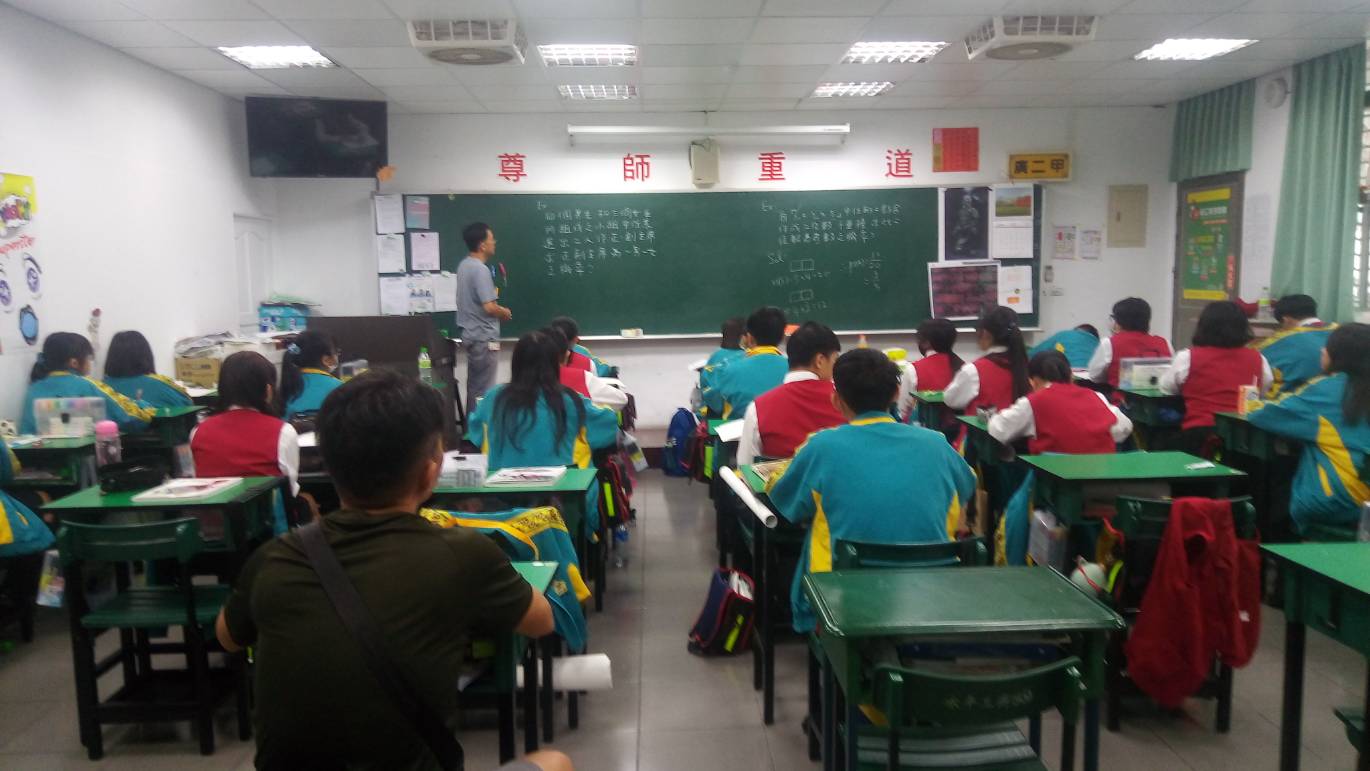 活動：公開授課         日期：11/12,107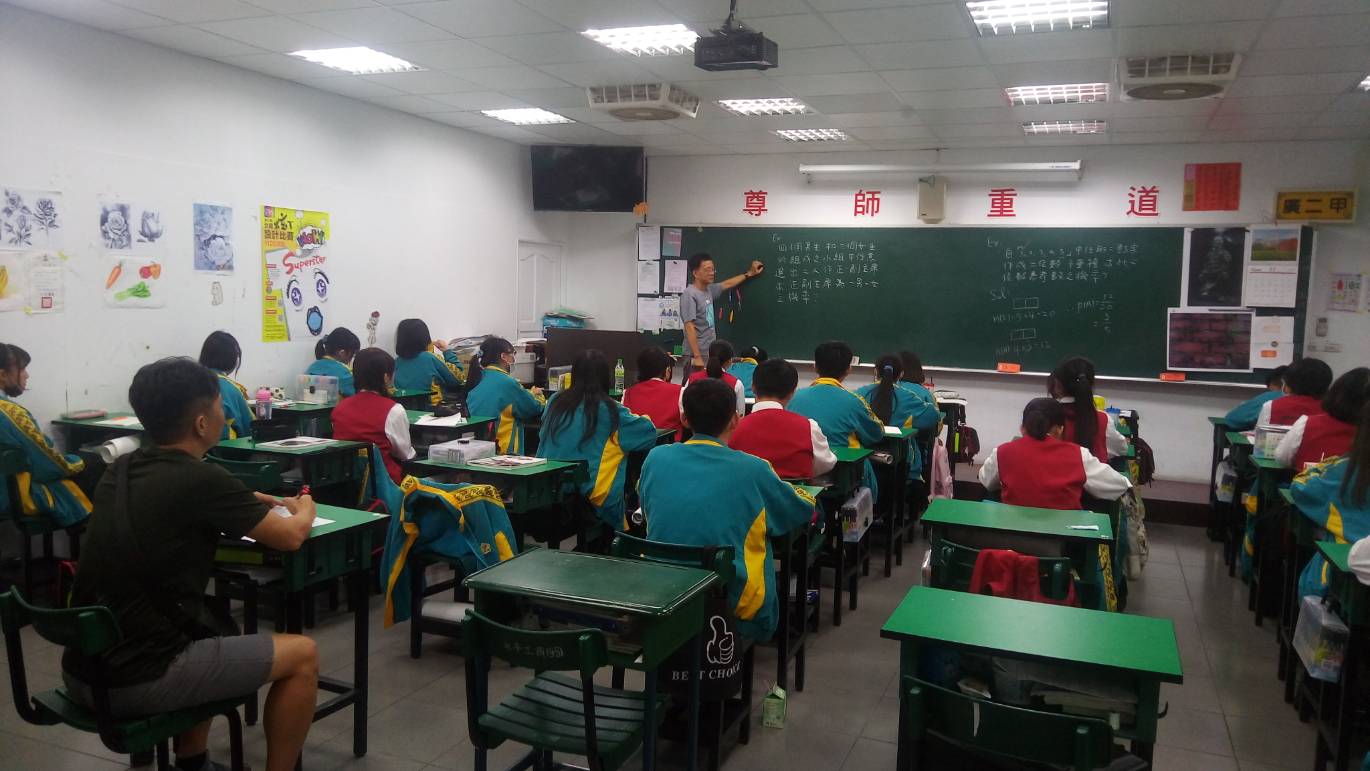 活動：教室觀察         日期：11/12,107觀課教師李志宏教學年/班廣設二甲教學領域教學單元數學-機率數學-機率數學-機率教學內容機率機率機率實際教學內容簡述教學活動學生表現學生表現實際教學內容簡述方法:講述法，提問法內容:1.機率的定義2.例題講解並與學生討論3.機率的性質4.複習集合1.大多數專注認真2.上課秩序良好3.認真回應教師提問1.大多數專注認真2.上課秩序良好3.認真回應教師提問學習目標達成情形學生了解機率的定義但對於運算還需加強學生了解機率的定義但對於運算還需加強學生了解機率的定義但對於運算還需加強自我省思1.應多做行間巡視，了解學生學習狀況2.多給予不同的學生，表達機會3.講授速度需調整，易於學生學習1.應多做行間巡視，了解學生學習狀況2.多給予不同的學生，表達機會3.講授速度需調整，易於學生學習1.應多做行間巡視，了解學生學習狀況2.多給予不同的學生，表達機會3.講授速度需調整，易於學生學習同儕回饋後心得由同儕觀課，讓自己了解自己上課的缺點，加以改善，增進學生學習成效。由同儕觀課，讓自己了解自己上課的缺點，加以改善，增進學生學習成效。由同儕觀課，讓自己了解自己上課的缺點，加以改善，增進學生學習成效。觀課教師李志宏觀課日期107年11 月12 日教學年/班廣設二甲廣設二甲廣設二甲教學領域教學單元數學-機率數學-機率數學-機率教學內容機率機率機率教學觀察教學活動學生表現學生表現教學觀察方法:講述法，提問法內容:1.機率的定義2.例題講解並與學生討論3.機率的性質4.複習集合1.多數專注認真2.上課秩序良好3.認真回應教師提問1.多數專注認真2.上課秩序良好3.認真回應教師提問優點講解詳細清楚，學生易於了解善用提問，了解學生問題，並適時複習舊觀念3.畫圖講解集合是很棒的方法講解詳細清楚，學生易於了解善用提問，了解學生問題，並適時複習舊觀念3.畫圖講解集合是很棒的方法講解詳細清楚，學生易於了解善用提問，了解學生問題，並適時複習舊觀念3.畫圖講解集合是很棒的方法回饋1.可以走下台觀看學生狀況，了解學生學習情況2.速度上可以慢點稍作停頓，給學生一點思考空間，有助學生吸收了解1.可以走下台觀看學生狀況，了解學生學習情況2.速度上可以慢點稍作停頓，給學生一點思考空間，有助學生吸收了解1.可以走下台觀看學生狀況，了解學生學習情況2.速度上可以慢點稍作停頓，給學生一點思考空間，有助學生吸收了解觀課省思1.看別人上課能吸收他人優點，改善自記缺點，相當不錯2.希望自己在講解時也能反覆複習舊觀念，幫助學生能容易聽懂。1.看別人上課能吸收他人優點，改善自記缺點，相當不錯2.希望自己在講解時也能反覆複習舊觀念，幫助學生能容易聽懂。1.看別人上課能吸收他人優點，改善自記缺點，相當不錯2.希望自己在講解時也能反覆複習舊觀念，幫助學生能容易聽懂。